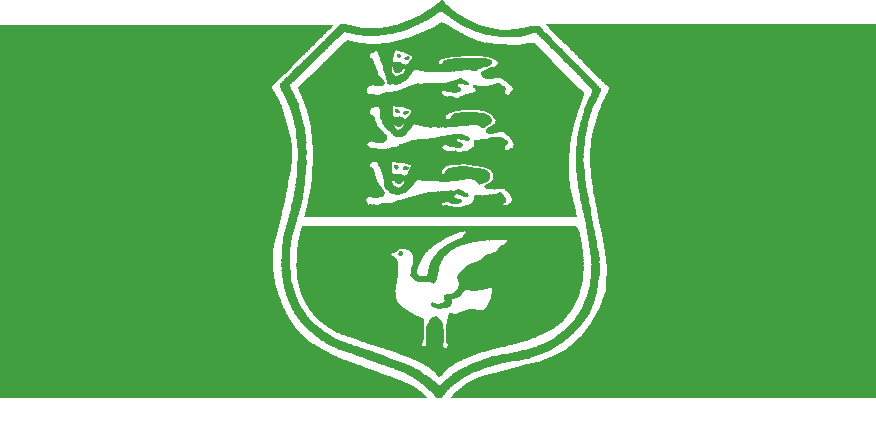 DORSET & WILTS. RUGBY FOOTBALL UNIONNEW OPENING FOR D&WRFU PROJECTS OFFICEROrganization - Website:  http://dwrugby.co.uk/D&W RFU is a constituent body of the RFU and has a remit to grow the game of rugby in Dorset and Wiltshire and strengthen our 37-member clubs as well as administering the game. To achieve this, we require a Projects Officer to lead key strategic projects and to oversee project work undertaken by our committees.  Skills and ExperienceThis role would suit a professional programme manager who enjoys involvement in promoting sport in the community and has a successful track record in managing projects in a commercial environment.Role DescriptionThe Projects Officer reports to the D&W RFU Management Board Chairman in undertaking the following functions: Developing and maintaining a master projects register to deliver the D&W RFU key objectivesManaging strategic projects in coordination with D&W officers, committee chairmen, volunteers and member clubsProviding the Management Board and other officers and volunteers with advice on project management disciplinesProviding the Management Board with regular updates on the essential performance indicators of D&W RFU projectsProviding an input to the annual planning cycle regarding projects and their associated resource requirements and risks.Time RequiredTo be effective in this role the incumbent would expect to give about 5 hours a week at a time of their choosing with meetings with colleagues arranged by mutual agreement on timing and location.LocationAlthough the Dorset and Wilts RFU holds its Council and Board meetings in Salisbury, other meetings are arranged at locations mutually convenient to the participants.Point of ContactChairman of D&W RFU Board, George McElroy, Email gem@gemec.org, Mob 07876 204487 orHonorary Secretary, Gerald Burden, Email  gerald@geraldburden.plus.com, Mob 07415 995087